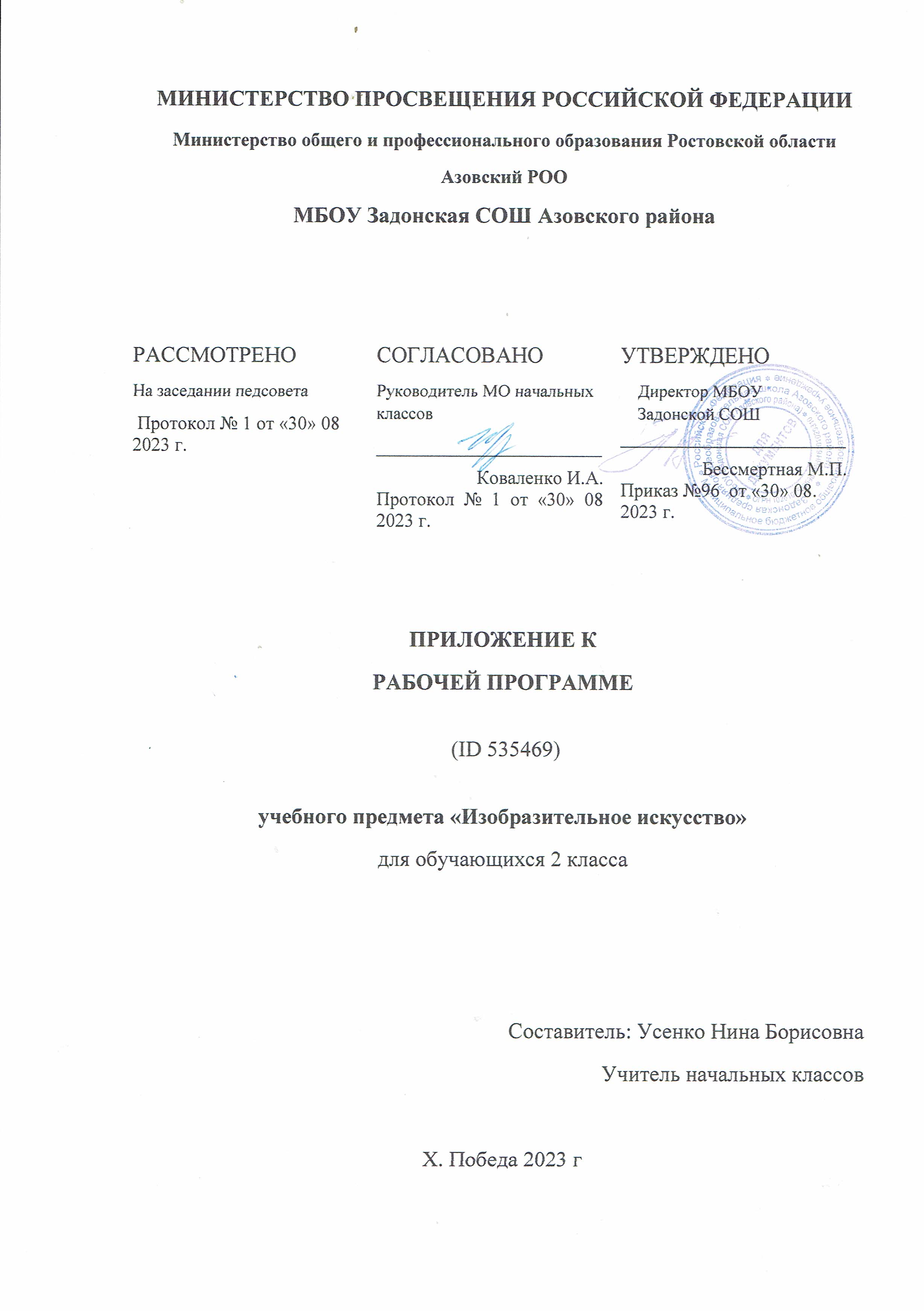 ТЕМАТИЧЕСКОЕ ПЛАНИРОВАНИЕ2 КЛАСС             Поурочное планирование                                   2 КЛАСС УЧЕБНО-МЕТОДИЧЕСКОЕ ОБЕСПЕЧЕНИЕ ОБРАЗОВАТЕЛЬНОГО ПРОЦЕССАОБЯЗАТЕЛЬНЫЕ УЧЕБНЫЕ МАТЕРИАЛЫ ДЛЯ УЧЕНИКА​‌‌​​‌‌Изобразительное искусство  2класс/Коротеева Е.И..; под редакцией Неменского Б.М., Акционерное общество «Издательство «Просвещение»;​МЕТОДИЧЕСКИЕ МАТЕРИАЛЫ ДЛЯ УЧИТЕЛЯ​‌‌​Поурочные разработки по изобразительному искусству .Неменский Б.М., Неменская Л.А., Коротеева Е.И. изобразительное искусство 2 класс УМК "Школа России"
Москва "Учебная литература"ЦИФРОВЫЕ ОБРАЗОВАТЕЛЬНЫЕ РЕСУРСЫ И РЕСУРСЫ СЕТИ ИНТЕРНЕТ​​‌‌​Российская электронная школа: https://resh.edu.ru/
https://www.n-shkola.ru/
https://stranamasterov.ru/https://m.edsoo.ru/7f411892№ п/п Наименованиеразделов и темпрограммыКоличествочасовКоличествочасовКоличествочасовЭлектронные (цифровые) образовательныересурсы№ п/п Наименованиеразделов и темпрограммыВсегоКонтрольныеработыПрактическиеработыЭлектронные (цифровые) образовательныересурсы1Введение 2 00Библиотека ЦОК https://m.edsoo.ru/7f4118922Как и чем работает художник14 00Библиотека ЦОК https://m.edsoo.ru/7f4118923Реальность и фантазия 5 00Библиотека ЦОК https://m.edsoo.ru/7f4118924О чемговоритискусство? 7 00Библиотека ЦОК https://m.edsoo.ru/7f4118925Какговоритискусство? 6 00Библиотека ЦОК https://m.edsoo.ru/7f411892ОБЩЕЕ КОЛИЧЕСТВО ЧАСОВ ПО ПРОГРАММЕОБЩЕЕ КОЛИЧЕСТВО ЧАСОВ ПО ПРОГРАММЕ34 00№ п/п ТемаурокаКоличествочасовКоличествочасовКоличествочасовДатаизученияЭлектронныецифровыеобразовательныересурсы№ п/п ТемаурокаВсегоКонтрольныеработыПрактическиеработыДатаизученияЭлектронныецифровыеобразовательныересурсы1Учусь быть зрителем и художником: рассматриваем детское творчество и произведения декоративного искусства1 0004.09.23 г.https://m.edsoo.ru/7f4118922Природа и художник: наблюдаем природу и обсуждаем произведения художников1 0011.09.23 г.https://m.edsoo.ru/7f4118923Художник рисует красками: смешиваем краски, рисуем эмоции и настроение1 0018.09.23 г.https://m.edsoo.ru/7f4118924Художник рисует мелками и тушью: рисуем с натуры простые предметы1 0025.09.23 г.https://m.edsoo.ru/7f4118925С какими еще материалами работает художник: рассматриваем, обсуждаем, пробуем применять материалы для скульптуры1 0002.10.23 г.https://m.edsoo.ru/7f4118926Гуашь, три основных цвета: рисуем дворец холодного ветра и дворец золотой осени1 0009.10.23 г.7Волшебная белая: рисуем композицию «Сад в тумане, раннее утро»1 0016.10.23 г.https://m.edsoo.ru/7f4118928Волшебная черная: рисуем композицию «Буря в лесу»1 0023.10.23 г.https://m.edsoo.ru/7f4118929Волшебные серые: рисуем цветной туман1 0013.11.23 г.10Пастель и восковые мелки: рисуем осенний лес и листопад1 0020.11.23 г.11Аппликация: создаем коврики на тему «Осенний листопад»1 0027.11.23 г.12Что может линия: рисуем зимний лес1 0004.12.23 г.https://m.edsoo.ru/7f41189213Линия на экране компьютера: рисуем луговые травы, деревья1 0011.12.23 г.14Что может пластилин: лепим фигурку любимого животного1 0018.12.23 г.https://m.edsoo.ru/7f41189215Бумага, ножницы, клей: создаем макет игровой площадки1 0025.12.23 г.16Неожиданные материалы: создаем изображение из фантиков, пуговиц, ниток1 0015.01.24 г.17Изображение, реальность, фантазия: рисуем домашних и фантастических животных1 0022.01.24 г.https://m.edsoo.ru/7f41189218Украшение, реальность, фантазия: рисуем кружево со снежинками, паутинками, звездочками1 0029.01.24 г.https://m.edsoo.ru/7f41189219Постройка, реальность, фантазия: обсуждаем домики, которые построила природа1 0005.02.24 г.20Конструируем природные формы: создаем композицию «Подводный мир»1 0012.02.24 г.https://m.edsoo.ru/7f41189221Конструируем сказочный город: строим из бумаги домик, улицу или площадь1 0019.02.24 г.22Изображение природы в различных состояниях: рисуем природу разной по настроению1 0026.02.24 г.https://m.edsoo.ru/7f41189223Изображение характера животных: передаем характер и настроение животных в рисунке1 0004.03.24 г.24Изображение характера человека: рисуем доброго или злого человека, героев сказок1 0011.03.24 г.https://m.edsoo.ru/7f41189225Образ человека в скульптуре: создаем разных по характеру образов в объеме – легкий, стремительный и тяжелый, неповоротливый1 0018.03.24 г.https://m.edsoo.ru/7f41189226Человек и его украшения: создаем кокошник для доброй и злой героинь из сказок1 0001.04.24 г.https://m.edsoo.ru/7f41189227О чем говорят украшения: рисуем украшения для злой и доброй феи, злого колдуна, доброго воина1 0008.04.24 г.28Образ здания: рисуем дома для разных сказочных героев1 0015.04.24 г.29Теплые и холодные цвета: рисуем костер или перо жар-птицы на фоне ночного неба1 0022.04.24 г.https://m.edsoo.ru/7f41189230Тихие и звонкие цвета, ритм линий создаем композицию «Весенняяземля»0упл.0022.04.24 г.https://m.edsoo.ru/7f41189231Характер линий: рисуем весенние ветки – березы, дуба, сосны1 0006.05.24  г.https://m.edsoo.ru/7f41189232Характер линий: рисуем весенние ветки – березы, дуба, сосны0упл.0006.05.24  г.https://m.edsoo.ru/7f41189233Ритм и движение пятен: вырезаем из бумаги птичек и создаем из них композиции1 0013.05.24  г.34Пропорции выражают характер: создаем скульптуры птиц1 0020.05.24  г.ОБЩЕЕ КОЛИЧЕСТВО ЧАСОВ ПО ПРОГРАММЕОБЩЕЕ КОЛИЧЕСТВО ЧАСОВ ПО ПРОГРАММЕ34/ 32 0  0 